第17届浙江省青少年电脑机器人竞赛虚拟机器人竞赛日程和补充说明（日程供参考，以比赛现场公布为准）ROBOSIM 虚拟机器⼈综合技能⽐赛规则补充说明（2021年5月18日发布）学生在比赛之前进入RoboSim（浙江）2021年浙江省青少年电脑机器人竞赛平台练习。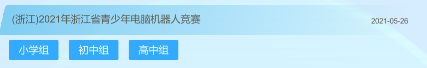 学生要清楚知道自己的账号及密码，比赛时候使用自己的账号和密码登入。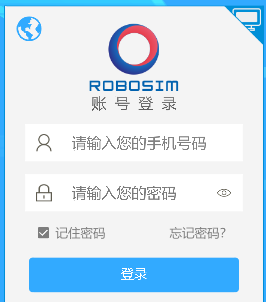 纳茵特虚拟机器人竞赛规则补充说明（2021年5月18日发布）虚拟比赛评定，以俯视图为评定基础，放大场地大小与仿真窗口一致为评定前提，补充以下相关评定说明。 开始行动任务：按规则计分； 全程动员的评定说明：机器人在行走非十字拼装块时，俯视图仿真时，机器人主机（不含延伸传感器部分）的投影应时时与引导线有重合（含相切），否则不得分； 道路清理任务：接触的评定说明：障碍物消失,10分/个,否则不得分； 树立标志任务：更改为大坝维护任务，即将圆柱搬到指定框内，评定标准为，圆柱消失，并在框内出现圆柱；否则不得分。圆柱消失的激发点为与圆柱接触；放下圆柱激发点为接触指定框下部中部即会出现放置圆柱。得分说明：总分60分，圆柱消失得30分，投放大坝成功得30分。垃圾分类1任务：绿色色块停留时间2秒，以代码参数为准，凡延时参数小于2.0秒不算停留，则不得分；黄色色块停留时间1秒，以代码参数为准，凡延时参数小于1.0秒不算停留，则不得分；超过要求停止时间不扣分； 垃圾分类2任务：红色色块停留时间2秒，以代码参数为准，凡延时参数小于2.0秒不算停留，则不得分；蓝色色块停留时间1秒，以代码参数为准，凡延时参数小于1.0秒不算停留，则不得分；超过要求停止时间不扣分； 神秘任务：现场指定；返回任务：机器人完成任务，并成功返回出发区；机器人垂直投影完全在出发区域内；关于计时：机器人出发区开始运行时开始计时，回到出发区（机器人垂直投影完全进入出发区域内）机器人停止运行，计时停止；计时以软件自动计时为准；任务中失败，无法回到出发区，可手动选择停止，由裁判记录软件当前时间。时间时间对象事项组别及队伍数量5月22日9:00-10:00全体开幕式全体5月22日10:00-10:15签到并检录中学组5月22日10:15-12:15萝卜圈比赛初中30，高中125月22日10:15-12:15中鸣比赛初中9，高中45月22日10:15-11:45纳茵特比赛初中6，高中55月23日8:30-9:00签到并检录小学组5月23日9:00-11:00萝卜圈比赛小学285月23日9:00-11:00中鸣比赛小学125月23日9:00-10:30纳茵特比赛小学13